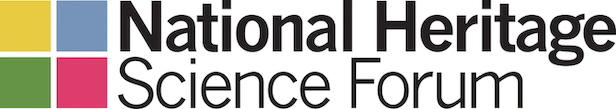 Membership Application form The National Heritage Science Forum (NHSF) works to improve collaboration in heritage science by connecting communities of practice.We shape the future through strategic partnerships to build and share knowledge, data and skills across organisational boundaries.We connect people: researchers, conservators, curators, scientists from many disciplinary backgrounds, educators at all levels, commercial operators.We co-create the strategy for Heritage Science in the UK and coordinate its delivery.Our member organisations are the driving force behind everything we do. They shape the Forum’s strategy, lead its work streams and deliver its programmes. NHSF membership is an investment in impact, enabling member organisations to develop collaborative projects across traditional boundaries, crossing research, practice and innovation.Join us to help shape the future of heritage science in the UK.* NHSF is a Charitable Incorporated Organisation (registered in England & Wales No. 1154160). Membership of the CIO is open to organisations interested in furthering its purposes and who, by applying for membership, have indicated agreement to become a member and accept the duties of members which are to use their power as a member of the CIO to further its purposes as set out in its Constitution.NHSF’s charitable object is: To promote the efficiency and effectiveness of charities, not-for-profit organisations and voluntary organisations and the effective use of resources for charitable purposes by charitable and non-charitable bodies working to promote the understanding, preservation and conservation of the UK’s material cultural heritage for the benefit of the public. Material cultural heritage is the things both natural and man-made that are valued for their meaning and significance.What happens next?Please send completed application form to administrator@heritagescienceforum.org.uk.Your application will be acknowledged and will be forwarded to the charity trustees for approval. You will be notified of the trustees’ decision within 21 days.Once an application has been approved, details will be requested from you to enable an invoice for membership fees to be raised.You will also be asked who you would like to nominate to represent your organisation on the following NHSF groupings:Member CouncilThis is the primary subcommittee of NHSF and its role is to initiate and direct the Forum’s heritage science activities, notably the activities it undertakes to implement the Strategic Framework for Heritage Science in the UK. Member organisations nominate an individual to the Member Council to attend its meetings (approximately 3 per year); substitutes are acceptable. Further information.Strategic working groupsNHSF’s three working groups are made up of individuals from member organisations who work together to deliver the activities that the membership has determined as priorities to achieve the outcomes of each strand of the strategic framework for heritage science in the UK.Excellent Research – Find out more about the research working groupSkilled and Diverse Community – Find out more about the communities working groupDemonstrable social and economic impact – Find out more about the impact groupIf you have any questions relating to membership, please do not hesitate to contact administrator@heritagescienceforum.org.uk. Version: May 2024Name of organisationPrimary contact namePrimary contact email addressMembership tierPlease delete those that aren’t applicable.For 2024-25 NHSF’s membership year runs from 1st May 2024 to 31st March 2025. Organisations joining part way through a year will be invoiced pro rata for the remaining full months. For 2025-26 the membership year will run 1st April 2025-31st March 2026Annual turnover < £1 million: £525 per yearAnnual turnover £1-20 million: £1,050 per yearAnnual turnover > £20 million: £2,625 per yearSigned on behalf of applicant organisation*SignaturePrint name